Steps to Success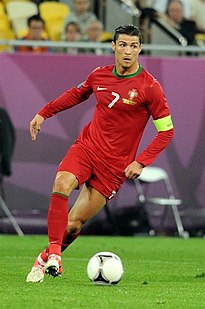 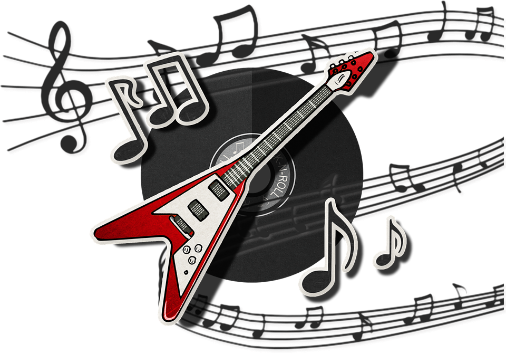 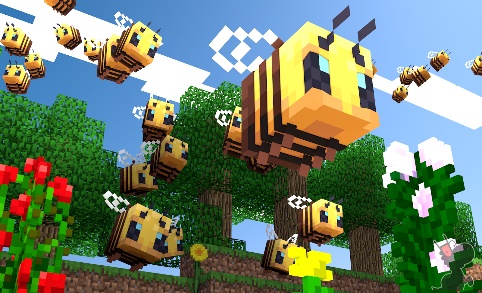 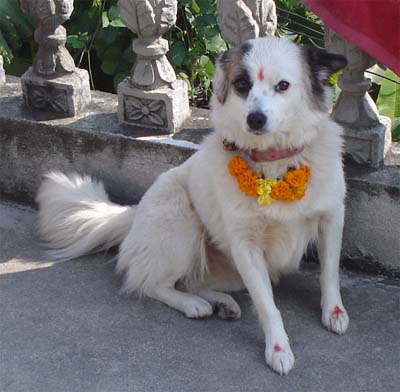 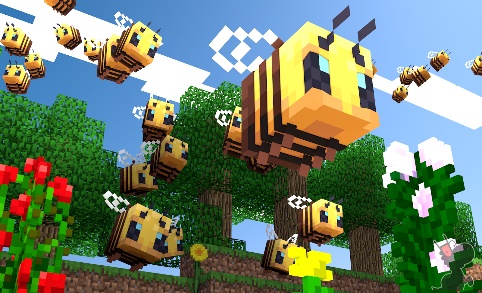 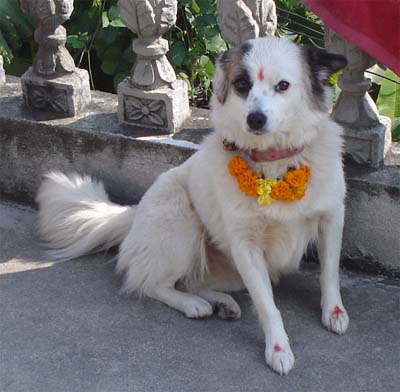 LockdownLockdownLockdownLockdownSubject/sComputingComputingComputingLearning Objective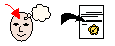 To understand how to protect our identity online.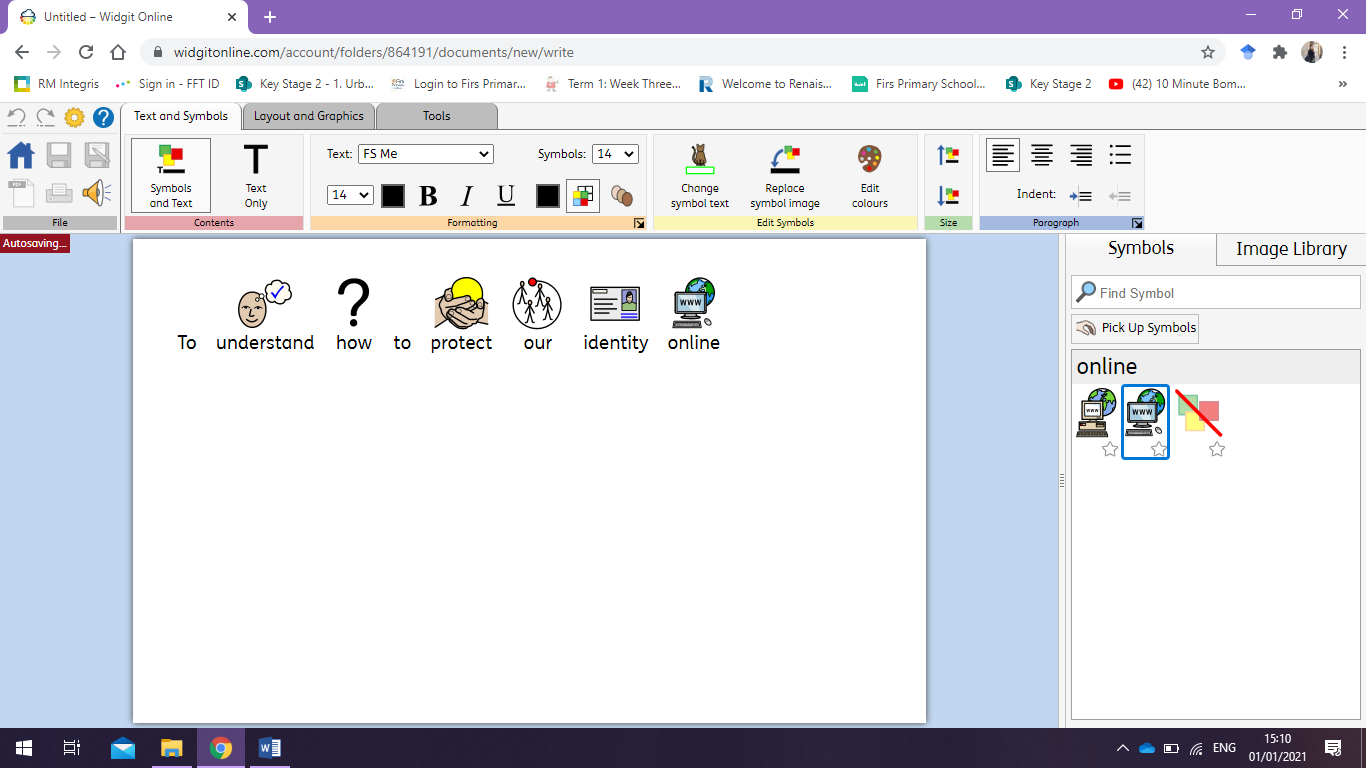 To understand how to protect our identity online.To understand how to protect our identity online.Self-assessment 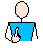 Teacher assessment 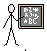 Success Criteria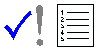 I can understand the difference between identity and an online identity.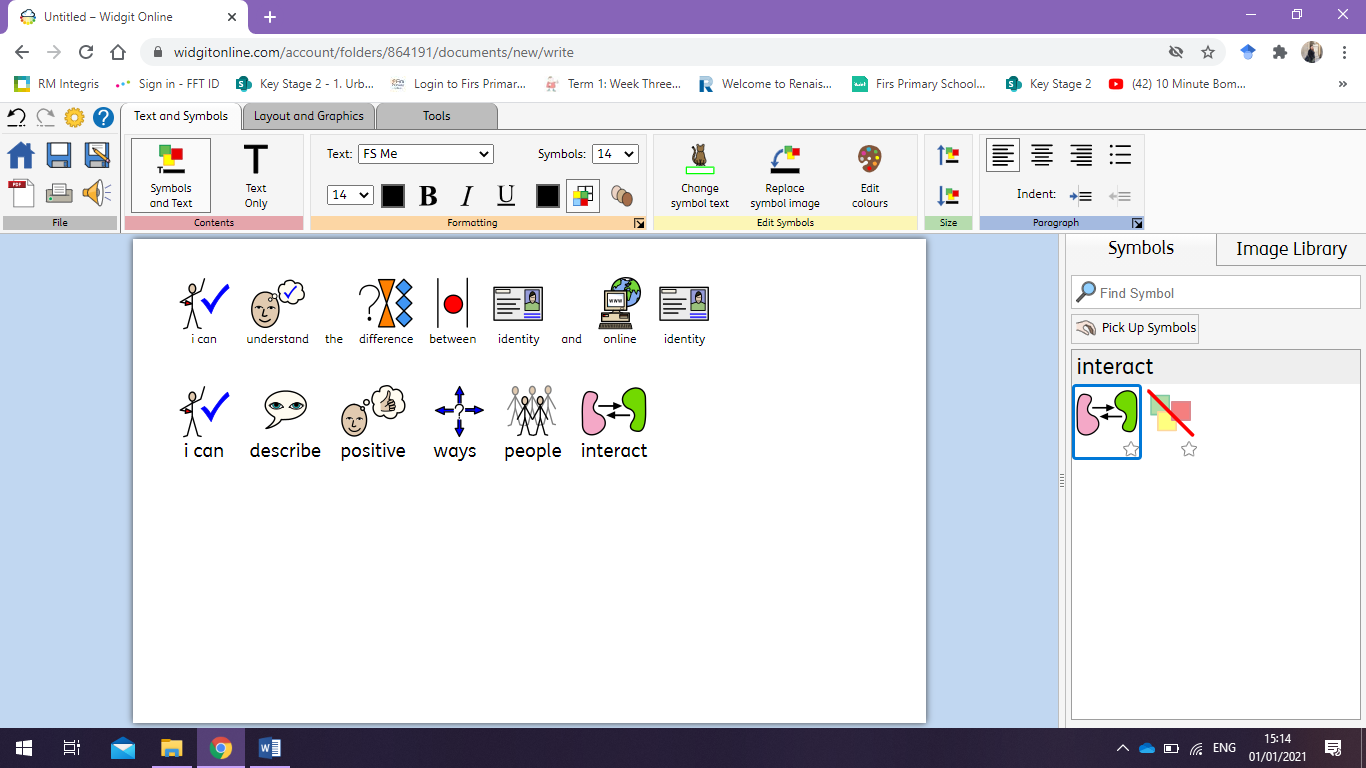 Success CriteriaI can describe positive ways to interact with others.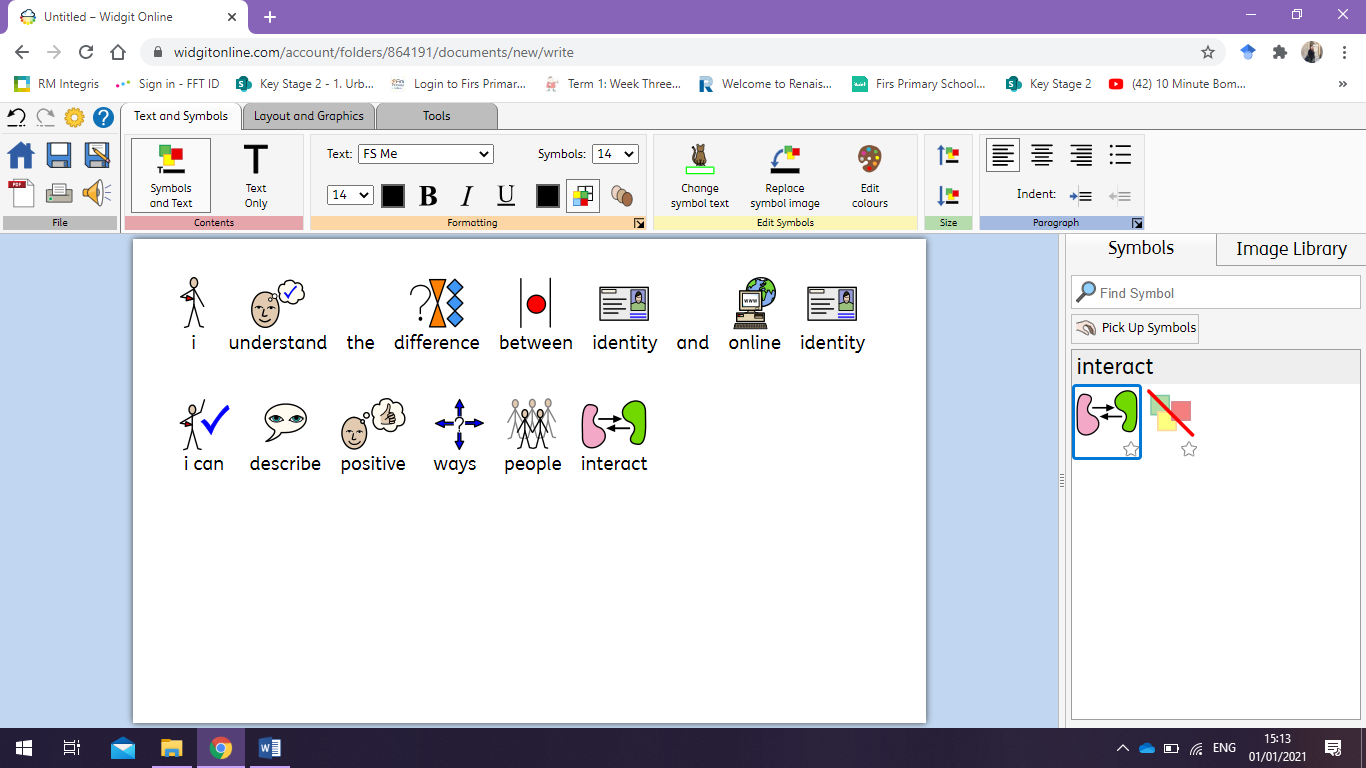 Success CriteriaI can explain how I can protect my identity. 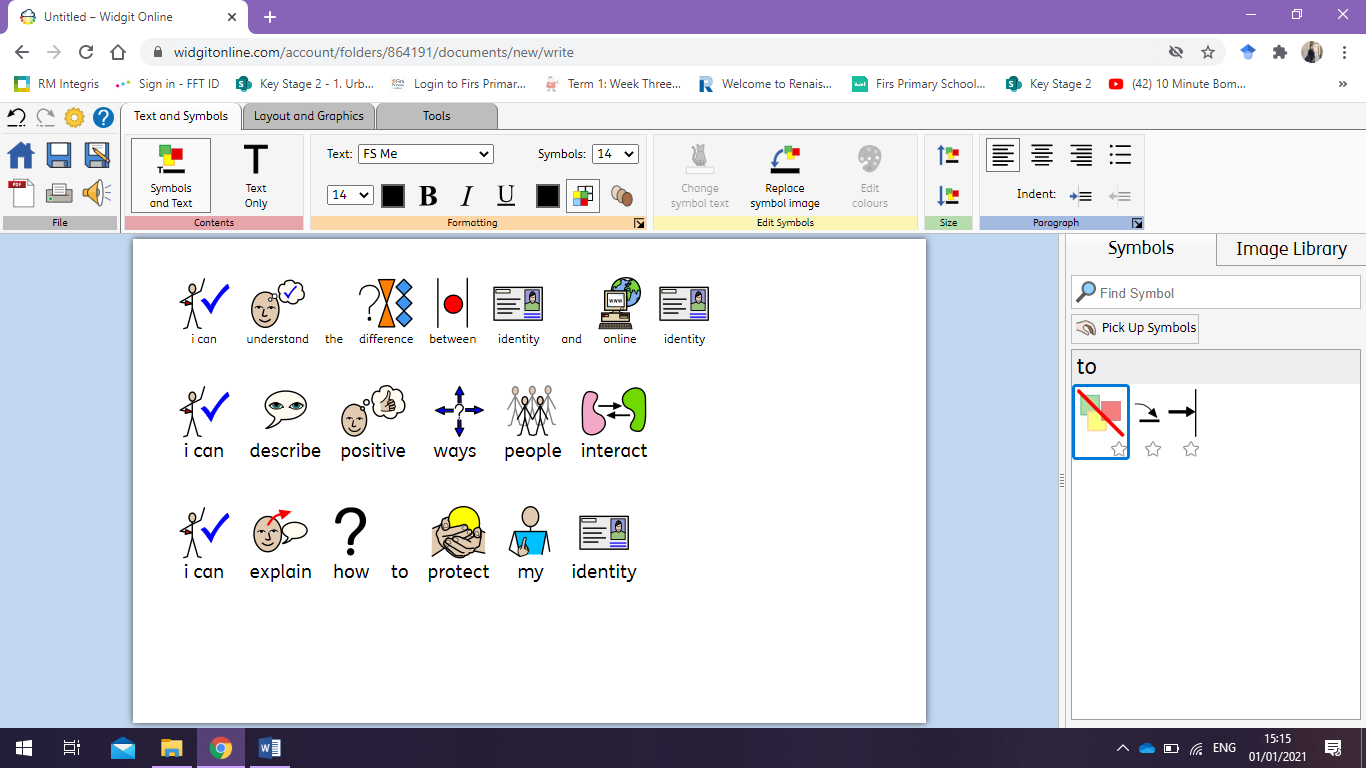 Support      Independent               Adult Support (       )              Group Work      Independent               Adult Support (       )              Group Work      Independent               Adult Support (       )              Group WorkKey vocabulary: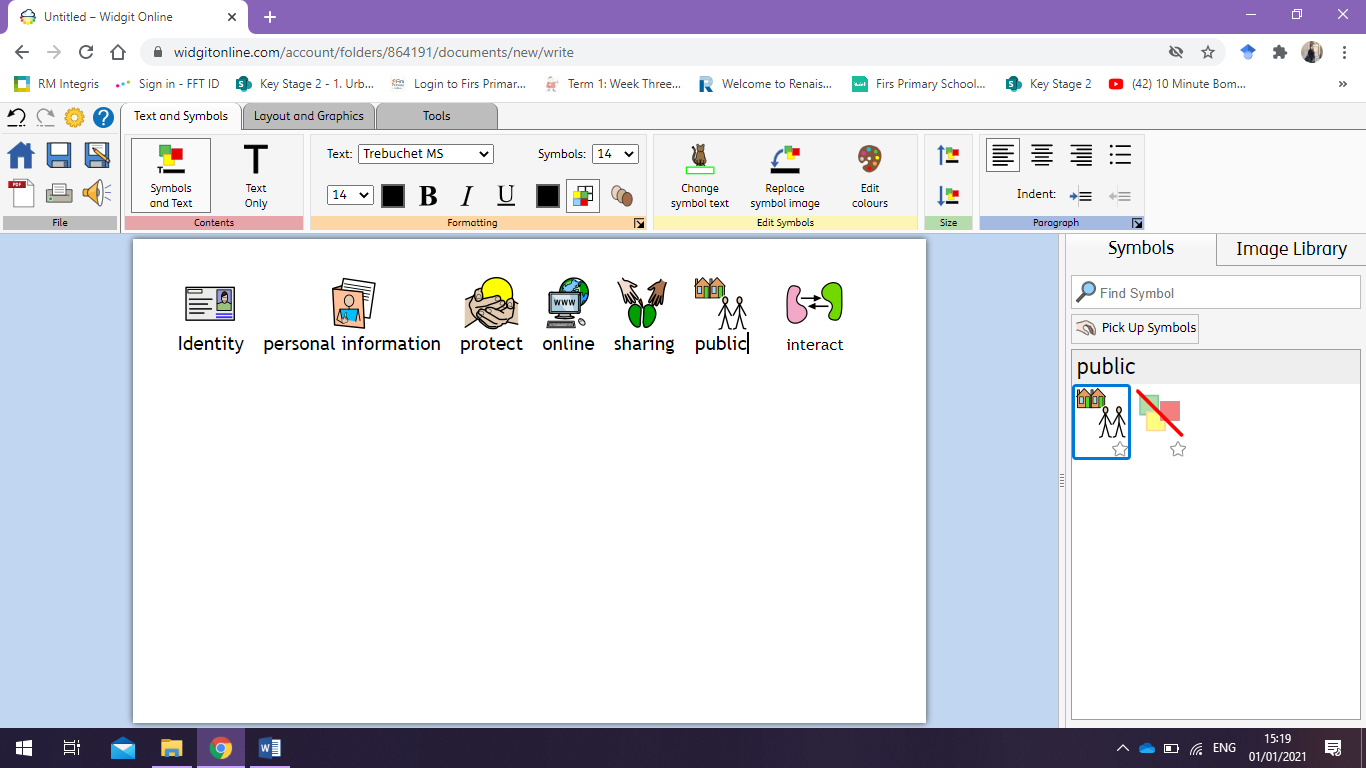     Identity            Personal information       Protect        Online      Sharing       Public          InteractKey vocabulary:    Identity            Personal information       Protect        Online      Sharing       Public          InteractKey vocabulary:    Identity            Personal information       Protect        Online      Sharing       Public          InteractKey vocabulary:    Identity            Personal information       Protect        Online      Sharing       Public          InteractIn today’s lesson we learned about that an online identity is the information about ourselves that we share with the public online. We know that anyone including strangers can see this information. From these pictures we think that this person could be… However, from these pictures we do not know…In today’s lesson we learned about that an online identity is the information about ourselves that we share with the public online. We know that anyone including strangers can see this information. From these pictures we think that this person could be… However, from these pictures we do not know…In today’s lesson we learned about that an online identity is the information about ourselves that we share with the public online. We know that anyone including strangers can see this information. From these pictures we think that this person could be… However, from these pictures we do not know…In today’s lesson we learned about that an online identity is the information about ourselves that we share with the public online. We know that anyone including strangers can see this information. From these pictures we think that this person could be… However, from these pictures we do not know…